                                                                                                           Приложение №1                                                                                        к Приказу № 46     от29.04.2020г.ПО Л О Ж Е Н И Еo деятельности ЦентраОбщие положенияЦентр образования цифрового и гуманитарного профилей «Точка роста» (далее — Центр) создан в целях развития и реализации основных и дополнительных	общеобразовательных	программ	цифрового, естественнонаучного и гуманитарного профилей.Центр	является структурным подразделением	подразделением общеобразовательной организации МБОУ    « Краснолипьевская школа» (далее Учреждение) и не является юридическим лицом.В своей деятельности Центр  руководствуется  Федеральным законом от 29 декабря 2012 г. № 273—33 «Об образовании в Российской Федерации»,  другими  нормативными  документами Министерства просвещения Российской Федеральным и нормативными  правовыми актами  Российской Федерации, программой развития Центра на текущий год, планами работы, утвержденными учредителем и настоящим Положением.Центр в своей деятельности подчиняется Директору Учреждения.Цели, задачи, функции деятельности ЦентраОсновными целями Центра являются :формирование у обучающихся современных технологических и гуманитарных навыков, в том числе по предметам областям«Технологии»,«Информатика»,  «Основы  безопасности   жизнедеятельности»,   других предметных  областей,  а  также внеурочной  деятельности  в   рамках  реализации дополнительных общеобразовательных программЗадачи Центра:обновление	содержания	преподавания основныхобщеобразовательных программ по  «Технологии»,«Информатика»,       «Основы       безопасности жизнедеятельности»     наобновленном учебном оборудовании; Создание           условий          для	 реализации разно уровневых основных общеобразовательных программ дополнительного образования цифрового, естественнонаучного, технического и гуманитарного профилей;Создание целостной  системы дополнительного образования вЦентре, обеспечение единой учебных и воспитательных требований, преемственностью содержания основного и дополнительного образование, а также единством методических подходов:Формирование социальной культуры, проекторной деятельности, направленной не только на  расширение познавательных интересов школьников, но и на стимулирование активности, инициативы и исследовательской деятельности и обучающихся:Совершенствование обновление форм организации основного и дополнительного образования с использованием соответствующих современных технологий;Организация системы внеурочной деятельности и в каникулярныйпериод, разработка и реализация программ для пришкольных лагерей;Информационное	сопровождение деятельности 	Центра, развитие медиа грамотности у обучающихся;Организационно-содержательная деятельность,	направленная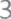 на проведение различных мероприятий в Центре и подготовку к участию обучающихся  Центра  в   мероприятиях   муниципального,   городского,областного /краевого/республиканского и всероссийского уровня;Создание  и  развитие  общественного движения   школьников   на базе Центре, направленного на популяризацию различных направлений дополнительного образования, проектную, исследовательскую деятельность.Развитие шахматного образования;2.2.11. Обеспечение реализации мер по непрерывному развитию педагогических  и  управленческих  кадров,   включая повышение  квалификации и профессиональной переподготовки сотрудников и педагогов Центра, реализующих основные и дополнительные общеобразовательные программы цифрового, естественно научного, технического гуманитарного и социокультурного профилей.Выполняя эти задачи, Центр является структурным подразделением Учреждения и входит в региональные сети Центров образования цифрового и гуманитарного профилей« Точка роста»  и функционирует как:образовательный Центр, реализует основные и дополнительные общеобразовательные программы цифрового и естественнонаучного, технического,   гуманитарного   и   социокультурного профилей,    привлекая детей, обучающихся и их родителей (законных представителей) к соответствующие деятельности в рамках реализуемых программ;- выполняет функции общественного пространства для реализации общекультурных компетенций, цифрового  и  шахматного образования, проектной деятельности, творческой самореализации детей, педагогов, родительской общественности2.2.3. Центр взаимодействует с:—    различными	образовательными организациями в форме сетевоговзаимодействия;использует	дистанционные	формы	реализации	образовательныхпрограммПорядок управление ЦентромСоздание и ликвидация Центра, как структурного подразделения образовательной организации, относится  к  компетенции  Директора Учреждения.Директор Учреждения назначает локальным актом руководителя Центра. Руководителем Центра может быть назначен один из заместителей директора  Учреждения в  рамках  исполняемых им  должностных обязанностей, либо по совместительству. Руководителем Центра  также  может быть  назначен  педагог  образовательной  организации в  соответствии со штатным расписанием, либо по совместительству.Размер ставки и оплаты  руководителя Центра определяется Директором Учреждения в соответствии и в пределах фонда оплаты труда.Руководитель Центра обязан:Осуществлять оперативное руководство Центром;Согласовывать программы  развития,планы  работ,  отчеты  и сметы расходов Центра с Директором Учреждения:Представлять интересы  Центра  по  доверенности  в муниципальных, государственных органах региона, организациях для реализации целей и задач Центра;Отчитываться перед Директором Учреждения о результатах работы Центра;Выполнять	иные	обязательства,	предусмотренные законодательством, уставом Учреждения, должностной инструкцией и настоящим Положением.Руководитель Центра вправе:Осуществлять подбор и расстановку Центра, прием на работу которых осуществляется приказом Директора Учреждения;По согласованию с Директором Учреждения организовыватьучебно-воспитательный процесс в Центре в соответствии с  целями  и задачами Центра и осуществлять контроль за его реализацией;Осуществлять подготовку обучающихся к участию в конкурсах, олимпиадах, конференциях и иных мероприятиях по профилю направлений деятельности Центра;По согласованию с Директором Учреждения осуществляет организацию и проведение мероприятий по профилю направлений деятельности Центра;Осуществлять иные права, относящиеся к деятельности Центра и не противоречащие целям и видам деятельности  образовательной организации, а также законодательству Российской Федерации.